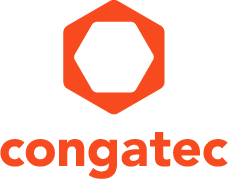 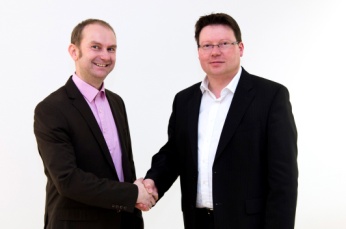 Peter Müller, Technagon, und Matthias Klein, congatec, sind sich einig (v.l.n.r.)Text und Foto verfügbar: http://www.congatec.com/pressePressemitteilungcongatec und Technagon kooperierencongatec ernennt Technagon zum Sales Technology PartnerDeggendorf, 23. Februar 2016  * * *  congatec, ein führender Technologie-Anbieter für Embedded Computermodule, Single Board Computer (SBCs) und Embedded Design & Manufacturing (EDM) Services, hat den Entwicklungsdienstleister Technagon zum Sales Technology Partner ernannt, um das Portfolio für kundenspezifische Systemdesign & Manufacturing Services im Bereich der Kassen- und Ticket-Systeme, Vending-Systeme sowie Digital Signage und eMobility weiter zu stärken.Technagon ist auf Design und Entwicklung kundenspezifischer Systeme für verschiedenste Branchen spezialisiert. Im Bereich Point-of-Sale (PoS), Digital Signage, eMobility und Embedded Systeme bietet das Unternehmen auch serienreife Leistungsbausteine an – wie beispielsweise applikationsfertige Konzepte für Authentifizierung, Abrechnung oder für den Vandalismus- & Aufbruchschutz – und integriert diese schnell und effizient in individuelle Kundenlösungen. Die Kunden sparen dadurch viel Zeit und Kosten und profitieren vom umfassenden Know-how, das in den Leistungsbausteinen bereits serienerprobt integriert ist. Durch die Kooperation wird Technologie von congatec integraler Bestandteil des Technagon Lösungsbaukastens, der von applikationsspezifischen Carrierboards und Embedded Box-PCs über die Systemintegration aller Komponenten bis zum Design und zur Fertigung des kundenspezifischen Gehäuses reicht.„Durch unsere Kooperation mit congatec werden unsere Engineering Services deutlich gestärkt und ermöglichen noch effizientere Lösungen. Die enge Sales Technology Partnerschaft ermöglicht es uns, innovative Projekte gemeinsam anzugehen und so neueste Prozessortechnologie schneller in kundenspezifische Projekte zu integrieren. Damit können wir unseren Kunden einen enormen Technologie- und Time-to-Market Vorsprung verschaffen. Zudem können wir auch den Support für Applikationsentwickler optimieren, da die persönlichen congatec Integrationsservices nun direkt über uns angefragt werden können“, erläutert Peter Müller, Business Development Manager bei Technagon.„Technagon ist mit seinem Design- und Entwicklungsangebot für kundenindividuelle Point-of-Sale, Digital Signage und eMobility Systeme ein höchst leistungsfähiger Partner für viele namhafte OEMs. Durch unsere Sales Technology Partnerschaft mit Technagon erschließt sich für uns ein ganz neuer Marktauftritt in diesen Segmenten. Der Kunde profitiert zudem von einem umfassenden Lösungsangebot, das auch die Time-to-Market signifikant beschleunigen kann“, erklärt Matthias Klein, COO bei congatec.Über TechnagonTechnagon ist ein 2009 gegründeter, rasant wachsender Anbieter von Original Design & Manufacturing Services (ODMS). Das Angebotsportfolio ist als Rundum-Sorglos-Paket für OEMs konzipiert, damit Kunden nur einen Ansprechpartner für die komplette Systemlösung brauchen. Konzipiert, entwickelt und produziert werden Carrierboards, mechatronische Baugruppen und Embedded Systeme sowie komplette Geräte und Systemlösungen im Auftrag der Kunden. Organisation- und Logistikservices sowie ergänzende Softwareservices runden das Leistungsspektrum immer dort ab, wo es das Projekt oder die Applikation erfordert. Zu den Kunden des fabless und damit höchst flexibel agierenden ODMS-Anbieters zählen zahlreichte renommierte Unternehmen wie Porsche, Audi, STRÖER Media, Infoscreen, friendlyway, ELIN, Karl Bachl, InfoGate und Veniox.Über die congatec AGMit Hauptsitz in Deggendorf, Deutschland ist die congatec AG ein führender Anbieter von industriellen Computermodulen auf den Standard-Formfaktoren Qseven, COM Express, XTX und ETX, sowie für Single Board Computer und EDM-Services. Die Produkte und Dienstleistungen des innovativen Unternehmens sind branchenunabhängig und werden z.B. in der Industrie-Automatisierung, der Medizintechnik, im Entertainment, im Transportwesen, bei Telekommunikation, Test & Measurement sowie Point-of-Sale Anwendungen eingesetzt. Wesentliche Kernkompetenz und technisches Know-How sind besondere, erweiterte BIOS Features sowie umfangreiche Treiberunterstützung und Board Support Packages. Die Kunden werden ab der Design-In Phase durch umfassendes Product Lifecycle Management betreut. Die Fertigung der Produkte erfolgt bei spezialisierten Dienstleistern nach modernsten Qualitätsstandards. congatec unterhält Niederlassungen in Taiwan, Japan, China, USA, Australien und Tschechien. Weitere Informationen finden Sie unter www.congatec.de oder bei Facebook, Twitter und YouTube.* * *Leserkontakt:Pressekontakt:congatec AGSAMS Network Christian EderMichael HennenTelefon: +49-991-2700-0Telefon: +49-2405-4526720info@congatec.com www.congatec.com info@sams-network.com www.sams-network.com Technagon GmbHPeter MüllerPhone: +49-8555-51700-00office@technagon.dewww.technagon.de